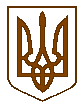 ПЕРВОМАЙСЬКА МІСЬКА РАДАМИКОЛАЇВСЬКОЇ ОБЛАСТІВИКОНАВЧИЙ КОМІТЕТП Р О Т О К О Л засідання виконавчого комітету міської радивід     12.01.2024    № 1м. ПервомайськУ засіданні взяли участь члени виконавчого комітету міської ради:Головує   ДЕМЧЕНКО Олег -   міський  головаАНТОНЮК Олександр, БАДЕРА Олександр,  БАЖАН Олександр, БОНДАРЧУК Сергій,   БРЕНГАЧ  Олександр,  ДАНИЛЬЧЕНКО Тетяна, КОНУП Олег, ЛИСИЙ Олександр, МАЛІШЕВСЬКИЙ Дмитро, МИХАЙЛЮК Володимир, РЯБЧЕНКО Володимир, СУРГАЙ Сергій.                 Відсутні члени виконавчого комітету міської ради: БИЧКОВ Анатолій
Присутні на засіданні виконавчого комітету міської ради:Міський голова                                                                          Олег ДЕМЧЕНКОКеруючий справами виконавчого комітету міської ради                                                    Тетяна  ДАНИЛЬЧЕНКО    Місце проведення –
    зал засідань виконкомуЗасідання почалося о 10 год. 00 хв.Засідання закінчилося о 10 год. 30 хв.АЛБУЛ АнтонінаАЛБУЛ Антонінарадник, консультант міського голови  (1-72);радник, консультант міського голови  (1-72);радник, консультант міського голови  (1-72);ЗАРИЦЬКА ОленаЗАРИЦЬКА Оленаначальник управління юридичної, кадрової та мобілізаційно-оборонної роботи апарату виконавчого комітету міської ради  (1-72);начальник управління юридичної, кадрової та мобілізаційно-оборонної роботи апарату виконавчого комітету міської ради  (1-72);начальник управління юридичної, кадрової та мобілізаційно-оборонної роботи апарату виконавчого комітету міської ради  (1-72);ЗАРИЦЬКА ТетянаЗАРИЦЬКА Тетянаначальник управління економіки апарату виконавчого комітету міської ради (10-12);начальник управління економіки апарату виконавчого комітету міської ради (10-12);начальник управління економіки апарату виконавчого комітету міської ради (10-12);КОРЧЕВНА ЛарисаКОРЧЕВНА Ларисав.о. начальника відділу містобудування та архітектури виконавчого комітету міської ради (68-70);в.о. начальника відділу містобудування та архітектури виконавчого комітету міської ради (68-70);в.о. начальника відділу містобудування та архітектури виконавчого комітету міської ради (68-70);ЛІТВІНЕНКО ОлексійЛІТВІНЕНКО Олексійначальник управління комунальної власності та земельних відносин міської ради (63-67);начальник управління комунальної власності та земельних відносин міської ради (63-67);начальник управління комунальної власності та земельних відносин міської ради (63-67);ЛИСИЙ ОлександрЛИСИЙ Олександрначальник управління житлово-комунального господарства міської ради (1-3);начальник управління житлово-комунального господарства міської ради (1-3);начальник управління житлово-комунального господарства міської ради (1-3);МАРЧУК ОленаМАРЧУК Оленаголовний спеціаліст управління культури, національностей, релігії, молоді та спорту міської ради (4);головний спеціаліст управління культури, національностей, релігії, молоді та спорту міської ради (4);головний спеціаліст управління культури, національностей, релігії, молоді та спорту міської ради (4);МАХОНІНА ОленаМАХОНІНА Оленазавідувач сектору контролю та організаційної роботи апарату виконавчого комітету міської ради (71);завідувач сектору контролю та організаційної роботи апарату виконавчого комітету міської ради (71);завідувач сектору контролю та організаційної роботи апарату виконавчого комітету міської ради (71);МЕДВЕДЧУК МихайлоМЕДВЕДЧУК Михайлодепутат міської ради (1-72);депутат міської ради (1-72);депутат міської ради (1-72);ПАСКАЛЬ МаріяПАСКАЛЬ Маріяголовний спеціаліст відділу прес-служби апарату виконавчого комітету міської ради(6);головний спеціаліст відділу прес-служби апарату виконавчого комітету міської ради(6);головний спеціаліст відділу прес-служби апарату виконавчого комітету міської ради(6);ПЕРКОВА Наталія ПЕРКОВА Наталія начальник управління у справах дітей міської ради (13-62);начальник управління у справах дітей міської ради (13-62);начальник управління у справах дітей міської ради (13-62);ПОЛІЩУК ОльгаПОЛІЩУК Ольгазаступник начальника управління соціального захисту населення міської ради (4; 7-9);заступник начальника управління соціального захисту населення міської ради (4; 7-9);заступник начальника управління соціального захисту населення міської ради (4; 7-9);ТКАЧУК Світлана ТКАЧУК Світлана начальник управління освіти міської ради (4);начальник управління освіти міської ради (4);начальник управління освіти міської ради (4);ЯГНЮК ОльгаЯГНЮК Ольганачальник загального відділу апарату виконавчого комітету міської ради (1-72);начальник загального відділу апарату виконавчого комітету міської ради (1-72);начальник загального відділу апарату виконавчого комітету міської ради (1-72);         Міський голова ДЕМЧЕНКО Олег наголосив на тому, що необхідно затвердити порядок денний засідання виконавчого комітету міської ради.       Член виконавчого комітету міської ради РЯБЧЕНКО Володимир  запропонував виключити питання № 21 «Про внесення змін до рішення виконавчого комітету від 08.10.2021 р. №450  «Про затвердження Положення та складу комісії з питань захисту прав дитини при виконавчому комітеті Первомайської міської ради» з порядку денного засідання виконавчого комітету міської ради.        Міський голова ДЕМЧЕНКО Олег запропонував взяти порядок денний засідання виконавчого комітету за основу та поставив дану пропозицію на голосування.         По даній пропозиції проведено голосування.Результати голосування:         Міський голова ДЕМЧЕНКО Олег наголосив на тому, що необхідно затвердити порядок денний засідання виконавчого комітету міської ради.       Член виконавчого комітету міської ради РЯБЧЕНКО Володимир  запропонував виключити питання № 21 «Про внесення змін до рішення виконавчого комітету від 08.10.2021 р. №450  «Про затвердження Положення та складу комісії з питань захисту прав дитини при виконавчому комітеті Первомайської міської ради» з порядку денного засідання виконавчого комітету міської ради.        Міський голова ДЕМЧЕНКО Олег запропонував взяти порядок денний засідання виконавчого комітету за основу та поставив дану пропозицію на голосування.         По даній пропозиції проведено голосування.Результати голосування:         Міський голова ДЕМЧЕНКО Олег наголосив на тому, що необхідно затвердити порядок денний засідання виконавчого комітету міської ради.       Член виконавчого комітету міської ради РЯБЧЕНКО Володимир  запропонував виключити питання № 21 «Про внесення змін до рішення виконавчого комітету від 08.10.2021 р. №450  «Про затвердження Положення та складу комісії з питань захисту прав дитини при виконавчому комітеті Первомайської міської ради» з порядку денного засідання виконавчого комітету міської ради.        Міський голова ДЕМЧЕНКО Олег запропонував взяти порядок денний засідання виконавчого комітету за основу та поставив дану пропозицію на голосування.         По даній пропозиції проведено голосування.Результати голосування:         Міський голова ДЕМЧЕНКО Олег наголосив на тому, що необхідно затвердити порядок денний засідання виконавчого комітету міської ради.       Член виконавчого комітету міської ради РЯБЧЕНКО Володимир  запропонував виключити питання № 21 «Про внесення змін до рішення виконавчого комітету від 08.10.2021 р. №450  «Про затвердження Положення та складу комісії з питань захисту прав дитини при виконавчому комітеті Первомайської міської ради» з порядку денного засідання виконавчого комітету міської ради.        Міський голова ДЕМЧЕНКО Олег запропонував взяти порядок денний засідання виконавчого комітету за основу та поставив дану пропозицію на голосування.         По даній пропозиції проведено голосування.Результати голосування:         Міський голова ДЕМЧЕНКО Олег наголосив на тому, що необхідно затвердити порядок денний засідання виконавчого комітету міської ради.       Член виконавчого комітету міської ради РЯБЧЕНКО Володимир  запропонував виключити питання № 21 «Про внесення змін до рішення виконавчого комітету від 08.10.2021 р. №450  «Про затвердження Положення та складу комісії з питань захисту прав дитини при виконавчому комітеті Первомайської міської ради» з порядку денного засідання виконавчого комітету міської ради.        Міський голова ДЕМЧЕНКО Олег запропонував взяти порядок денний засідання виконавчого комітету за основу та поставив дану пропозицію на голосування.         По даній пропозиції проведено голосування.Результати голосування:           Міський голова ДЕМЧЕНКО Олег поставив пропозицію члена виконавчого комітету міської ради РЯБЧЕНКА Володимира  на голосування.                   Результати голосування:Міський голова ДЕМЧЕНКО Олег запропонував затвердити порядок денний засідання виконавчого комітету міської ради із змінами:                   Міський голова ДЕМЧЕНКО Олег поставив пропозицію члена виконавчого комітету міської ради РЯБЧЕНКА Володимира  на голосування.                   Результати голосування:Міський голова ДЕМЧЕНКО Олег запропонував затвердити порядок денний засідання виконавчого комітету міської ради із змінами:                   Міський голова ДЕМЧЕНКО Олег поставив пропозицію члена виконавчого комітету міської ради РЯБЧЕНКА Володимира  на голосування.                   Результати голосування:Міський голова ДЕМЧЕНКО Олег запропонував затвердити порядок денний засідання виконавчого комітету міської ради із змінами:                   Міський голова ДЕМЧЕНКО Олег поставив пропозицію члена виконавчого комітету міської ради РЯБЧЕНКА Володимира  на голосування.                   Результати голосування:Міський голова ДЕМЧЕНКО Олег запропонував затвердити порядок денний засідання виконавчого комітету міської ради із змінами:                   Міський голова ДЕМЧЕНКО Олег поставив пропозицію члена виконавчого комітету міської ради РЯБЧЕНКА Володимира  на голосування.                   Результати голосування:Міський голова ДЕМЧЕНКО Олег запропонував затвердити порядок денний засідання виконавчого комітету міської ради із змінами:        1.Про затвердження фінансових планів комунальних  підприємств Первомайської міської територіальної громади, підвідомчих управлінню житлово-комунального господарства міської ради на 2024 рік.Про затвердження фінансових планів комунальних  підприємств Первомайської міської територіальної громади, підвідомчих управлінню житлово-комунального господарства міської ради на 2024 рік.Про затвердження фінансових планів комунальних  підприємств Первомайської міської територіальної громади, підвідомчих управлінню житлово-комунального господарства міської ради на 2024 рік.Про затвердження фінансових планів комунальних  підприємств Первомайської міської територіальної громади, підвідомчих управлінню житлово-комунального господарства міської ради на 2024 рік.2.Про визначення підприємств для направлення осіб, що вчинили адміністративні правопорушення для виконання суспільно корисних робіт в 2024 році.Про визначення підприємств для направлення осіб, що вчинили адміністративні правопорушення для виконання суспільно корисних робіт в 2024 році.Про визначення підприємств для направлення осіб, що вчинили адміністративні правопорушення для виконання суспільно корисних робіт в 2024 році.Про визначення підприємств для направлення осіб, що вчинили адміністративні правопорушення для виконання суспільно корисних робіт в 2024 році.3.Про визначення виду та місця безоплатних суспільно-корисних робіт для відбування кримінального покарання та адміністративного стягнення у виді громадських робіт на 2024 рік.Про визначення виду та місця безоплатних суспільно-корисних робіт для відбування кримінального покарання та адміністративного стягнення у виді громадських робіт на 2024 рік.Про визначення виду та місця безоплатних суспільно-корисних робіт для відбування кримінального покарання та адміністративного стягнення у виді громадських робіт на 2024 рік.Про визначення виду та місця безоплатних суспільно-корисних робіт для відбування кримінального покарання та адміністративного стягнення у виді громадських робіт на 2024 рік.4.Про затвердження    розрахунків видатків на виконання Програми «Наша  громада:  її  події,   свята,трудові будні» на 2024 рік.Про затвердження    розрахунків видатків на виконання Програми «Наша  громада:  її  події,   свята,трудові будні» на 2024 рік.Про затвердження    розрахунків видатків на виконання Програми «Наша  громада:  її  події,   свята,трудові будні» на 2024 рік.Про затвердження    розрахунків видатків на виконання Програми «Наша  громада:  її  події,   свята,трудові будні» на 2024 рік.5.Про      відзначення        річниці створення   військової   частиниА7352  в  Первомайській міській територіальній громаді.Про      відзначення        річниці створення   військової   частиниА7352  в  Первомайській міській територіальній громаді.Про      відзначення        річниці створення   військової   частиниА7352  в  Первомайській міській територіальній громаді.Про      відзначення        річниці створення   військової   частиниА7352  в  Первомайській міській територіальній громаді.6.Про відзначення Дня   Соборності України в Первомайській міській територіальній громаді   у  2024 році.Про відзначення Дня   Соборності України в Первомайській міській територіальній громаді   у  2024 році.Про відзначення Дня   Соборності України в Первомайській міській територіальній громаді   у  2024 році.Про відзначення Дня   Соборності України в Первомайській міській територіальній громаді   у  2024 році.7.Про підготовку та проведення у 2024 році в Первомайській міській територіальній громаді Міжнародного дня пам'яті жертв ГолокостуПро підготовку та проведення у 2024 році в Первомайській міській територіальній громаді Міжнародного дня пам'яті жертв ГолокостуПро підготовку та проведення у 2024 році в Первомайській міській територіальній громаді Міжнародного дня пам'яті жертв ГолокостуПро підготовку та проведення у 2024 році в Первомайській міській територіальній громаді Міжнародного дня пам'яті жертв Голокосту8.Про відзначення в Первомайській міській територіальній громаді Дня вшанування учасників бойових дій на території інших держав та 35-ї річниці виведення військ з території Афганістану.Про відзначення в Первомайській міській територіальній громаді Дня вшанування учасників бойових дій на території інших держав та 35-ї річниці виведення військ з території Афганістану.Про відзначення в Первомайській міській територіальній громаді Дня вшанування учасників бойових дій на території інших держав та 35-ї річниці виведення військ з території Афганістану.Про відзначення в Первомайській міській територіальній громаді Дня вшанування учасників бойових дій на території інших держав та 35-ї річниці виведення військ з території Афганістану.9.Про підготовку та проведення у 2024 році в Первомайській міській територіальній громаді Дня пам'яті Героїв Небесної Сотні Про підготовку та проведення у 2024 році в Первомайській міській територіальній громаді Дня пам'яті Героїв Небесної Сотні Про підготовку та проведення у 2024 році в Первомайській міській територіальній громаді Дня пам'яті Героїв Небесної Сотні Про підготовку та проведення у 2024 році в Первомайській міській територіальній громаді Дня пам'яті Героїв Небесної Сотні 10.Про  внесення змін до плану діяльності з підготовки проєктів регуляторних актів виконавчого комітету міської ради на 2024 рік.Про  внесення змін до плану діяльності з підготовки проєктів регуляторних актів виконавчого комітету міської ради на 2024 рік.Про  внесення змін до плану діяльності з підготовки проєктів регуляторних актів виконавчого комітету міської ради на 2024 рік.Про  внесення змін до плану діяльності з підготовки проєктів регуляторних актів виконавчого комітету міської ради на 2024 рік.11.Про умови оплати праці керівника комунального некомерційного підприємства «Первомайська центральна  міська багатопрофільна лікарня» Первомайської міської ради.Про умови оплати праці керівника комунального некомерційного підприємства «Первомайська центральна  міська багатопрофільна лікарня» Первомайської міської ради.Про умови оплати праці керівника комунального некомерційного підприємства «Первомайська центральна  міська багатопрофільна лікарня» Первомайської міської ради.Про умови оплати праці керівника комунального некомерційного підприємства «Первомайська центральна  міська багатопрофільна лікарня» Первомайської міської ради.12.Про розірвання Договору № 98 про здійснення перевезень пасажирів на міських автобусних маршрутах загального користування Первомайської міської територіальної громади від 14.12.2022 року, укладеного між Організатором (Виконавчим комітетом Первомайської міської ради) та ПП «Євротранс Юг».Про розірвання Договору № 98 про здійснення перевезень пасажирів на міських автобусних маршрутах загального користування Первомайської міської територіальної громади від 14.12.2022 року, укладеного між Організатором (Виконавчим комітетом Первомайської міської ради) та ПП «Євротранс Юг».Про розірвання Договору № 98 про здійснення перевезень пасажирів на міських автобусних маршрутах загального користування Первомайської міської територіальної громади від 14.12.2022 року, укладеного між Організатором (Виконавчим комітетом Первомайської міської ради) та ПП «Євротранс Юг».Про розірвання Договору № 98 про здійснення перевезень пасажирів на міських автобусних маршрутах загального користування Первомайської міської територіальної громади від 14.12.2022 року, укладеного між Організатором (Виконавчим комітетом Первомайської міської ради) та ПП «Євротранс Юг».13.Про встановлення опіки над  хх хх хх, хх хх хх  р. н.      Про встановлення опіки над  хх хх хх, хх хх хх  р. н.      Про встановлення опіки над  хх хх хх, хх хх хх  р. н.      Про встановлення опіки над  хх хх хх, хх хх хх  р. н.      14.Про встановлення опіки над  хх хх хх, хх хх хх  р. н.      Про встановлення опіки над  хх хх хх, хх хх хх  р. н.      Про встановлення опіки над  хх хх хх, хх хх хх  р. н.      Про встановлення опіки над  хх хх хх, хх хх хх  р. н.      15.Про встановлення опіки над  хх хх хх, хх хх хх  р. н.      Про встановлення опіки над  хх хх хх, хх хх хх  р. н.      Про встановлення опіки над  хх хх хх, хх хх хх  р. н.      Про встановлення опіки над  хх хх хх, хх хх хх  р. н.      16.Про встановлення піклування  над  хх хх хх, хх хх хх  р. н.      Про встановлення піклування  над  хх хх хх, хх хх хх  р. н.      Про встановлення піклування  над  хх хх хх, хх хх хх  р. н.      Про встановлення піклування  над  хх хх хх, хх хх хх  р. н.      17.Про надання статусу дитини-сироти хх хх хх, хх хх хх  р. н.      Про надання статусу дитини-сироти хх хх хх, хх хх хх  р. н.      Про надання статусу дитини-сироти хх хх хх, хх хх хх  р. н.      Про надання статусу дитини-сироти хх хх хх, хх хх хх  р. н.      18.Про встановлення піклування  над  хх хх хх, хх хх хх  р. н.      Про встановлення піклування  над  хх хх хх, хх хх хх  р. н.      Про встановлення піклування  над  хх хх хх, хх хх хх  р. н.      Про встановлення піклування  над  хх хх хх, хх хх хх  р. н.      19.Про надання дозволу гр. ххххх., на укладання договору дарування житла.Про надання дозволу гр. ххххх., на укладання договору дарування житла.Про надання дозволу гр. ххххх., на укладання договору дарування житла.Про надання дозволу гр. ххххх., на укладання договору дарування житла.20.Про надання дозволу гр. ххххх .на укладання договору купівлі-продажу (продажу) житла та земельної ділянки.Про надання дозволу гр. ххххх .на укладання договору купівлі-продажу (продажу) житла та земельної ділянки.Про надання дозволу гр. ххххх .на укладання договору купівлі-продажу (продажу) житла та земельної ділянки.Про надання дозволу гр. ххххх .на укладання договору купівлі-продажу (продажу) житла та земельної ділянки.21.Про надання статусу дитини, яка постраждала внаслідок воєнних дій та збройних конфліктів хх хх хх, хх хх хх  р. н.      Про надання статусу дитини, яка постраждала внаслідок воєнних дій та збройних конфліктів хх хх хх, хх хх хх  р. н.      Про надання статусу дитини, яка постраждала внаслідок воєнних дій та збройних конфліктів хх хх хх, хх хх хх  р. н.      Про надання статусу дитини, яка постраждала внаслідок воєнних дій та збройних конфліктів хх хх хх, хх хх хх  р. н.      22.Про надання статусу дитини, яка постраждала внаслідок воєнних дій та збройних конфліктів хх хх хх, хх хх хх  р. н.      Про надання статусу дитини, яка постраждала внаслідок воєнних дій та збройних конфліктів хх хх хх, хх хх хх  р. н.      Про надання статусу дитини, яка постраждала внаслідок воєнних дій та збройних конфліктів хх хх хх, хх хх хх  р. н.      Про надання статусу дитини, яка постраждала внаслідок воєнних дій та збройних конфліктів хх хх хх, хх хх хх  р. н.      23.Про надання статусу дитини, яка постраждала внаслідок воєнних .дій та збройних конфліктів хх хх хх, хх хх хх  р. н.      Про надання статусу дитини, яка постраждала внаслідок воєнних .дій та збройних конфліктів хх хх хх, хх хх хх  р. н.      Про надання статусу дитини, яка постраждала внаслідок воєнних .дій та збройних конфліктів хх хх хх, хх хх хх  р. н.      Про надання статусу дитини, яка постраждала внаслідок воєнних .дій та збройних конфліктів хх хх хх, хх хх хх  р. н.      24.Про надання статусу дитини, яка постраждала внаслідок воєнних дій та збройних конфліктів хх хх хх, хх хх хх  р. н.      Про надання статусу дитини, яка постраждала внаслідок воєнних дій та збройних конфліктів хх хх хх, хх хх хх  р. н.      Про надання статусу дитини, яка постраждала внаслідок воєнних дій та збройних конфліктів хх хх хх, хх хх хх  р. н.      Про надання статусу дитини, яка постраждала внаслідок воєнних дій та збройних конфліктів хх хх хх, хх хх хх  р. н.      25.Про надання статусу дитини, яка постраждала внаслідок воєнних дій та збройних конфліктів хх хх хх, хх хх хх  р. н.      Про надання статусу дитини, яка постраждала внаслідок воєнних дій та збройних конфліктів хх хх хх, хх хх хх  р. н.      Про надання статусу дитини, яка постраждала внаслідок воєнних дій та збройних конфліктів хх хх хх, хх хх хх  р. н.      Про надання статусу дитини, яка постраждала внаслідок воєнних дій та збройних конфліктів хх хх хх, хх хх хх  р. н.      26.Про надання статусу дитини, яка постраждала внаслідок воєнних дій та збройних конфліктів хх хх хх, хх хх хх  р. н.       Про надання статусу дитини, яка постраждала внаслідок воєнних дій та збройних конфліктів хх хх хх, хх хх хх  р. н.       Про надання статусу дитини, яка постраждала внаслідок воєнних дій та збройних конфліктів хх хх хх, хх хх хх  р. н.       Про надання статусу дитини, яка постраждала внаслідок воєнних дій та збройних конфліктів хх хх хх, хх хх хх  р. н.       27.Про надання статусу дитини, яка постраждала внаслідок воєнних дій та збройних конфліктів хх хх хх, хх хх хх  р. н.      Про надання статусу дитини, яка постраждала внаслідок воєнних дій та збройних конфліктів хх хх хх, хх хх хх  р. н.      Про надання статусу дитини, яка постраждала внаслідок воєнних дій та збройних конфліктів хх хх хх, хх хх хх  р. н.      Про надання статусу дитини, яка постраждала внаслідок воєнних дій та збройних конфліктів хх хх хх, хх хх хх  р. н.      28.Про надання статусу дитини, яка постраждала внаслідок воєнних дій та збройних конфліктів хх хх хх, хх хх хх  р. н.      Про надання статусу дитини, яка постраждала внаслідок воєнних дій та збройних конфліктів хх хх хх, хх хх хх  р. н.      Про надання статусу дитини, яка постраждала внаслідок воєнних дій та збройних конфліктів хх хх хх, хх хх хх  р. н.      Про надання статусу дитини, яка постраждала внаслідок воєнних дій та збройних конфліктів хх хх хх, хх хх хх  р. н.      29.Про надання статусу дитини, яка постраждала внаслідок воєнних дій та збройних конфліктів хх хх хх, хх хх хх  р. н.      Про надання статусу дитини, яка постраждала внаслідок воєнних дій та збройних конфліктів хх хх хх, хх хх хх  р. н.      Про надання статусу дитини, яка постраждала внаслідок воєнних дій та збройних конфліктів хх хх хх, хх хх хх  р. н.      Про надання статусу дитини, яка постраждала внаслідок воєнних дій та збройних конфліктів хх хх хх, хх хх хх  р. н.      30.Про надання статусу дитини, яка постраждала внаслідок воєнних дій та збройних конфліктів хх хх хх, хх хх хх  р. н. Про надання статусу дитини, яка постраждала внаслідок воєнних дій та збройних конфліктів хх хх хх, хх хх хх  р. н. Про надання статусу дитини, яка постраждала внаслідок воєнних дій та збройних конфліктів хх хх хх, хх хх хх  р. н. Про надання статусу дитини, яка постраждала внаслідок воєнних дій та збройних конфліктів хх хх хх, хх хх хх  р. н. 31.Про надання статусу дитини, яка постраждала внаслідок воєнних дій та збройних конфліктів хх хх хх, хх хх хх  р. н. Про надання статусу дитини, яка постраждала внаслідок воєнних дій та збройних конфліктів хх хх хх, хх хх хх  р. н. Про надання статусу дитини, яка постраждала внаслідок воєнних дій та збройних конфліктів хх хх хх, хх хх хх  р. н. Про надання статусу дитини, яка постраждала внаслідок воєнних дій та збройних конфліктів хх хх хх, хх хх хх  р. н. 32.Про надання статусу дитини, яка постраждала внаслідок воєнних дій та збройних конфліктів хх хх хх, хх хх хх  р. н.      Про надання статусу дитини, яка постраждала внаслідок воєнних дій та збройних конфліктів хх хх хх, хх хх хх  р. н.      Про надання статусу дитини, яка постраждала внаслідок воєнних дій та збройних конфліктів хх хх хх, хх хх хх  р. н.      Про надання статусу дитини, яка постраждала внаслідок воєнних дій та збройних конфліктів хх хх хх, хх хх хх  р. н.      33.Про надання статусу дитини, яка постраждала внаслідок воєнних дій та збройних конфліктів хх хх хх, хх хх хх  р. н.      Про надання статусу дитини, яка постраждала внаслідок воєнних дій та збройних конфліктів хх хх хх, хх хх хх  р. н.      Про надання статусу дитини, яка постраждала внаслідок воєнних дій та збройних конфліктів хх хх хх, хх хх хх  р. н.      Про надання статусу дитини, яка постраждала внаслідок воєнних дій та збройних конфліктів хх хх хх, хх хх хх  р. н.      34.Про надання статусу дитини, яка постраждала внаслідок воєнних дій та збройних конфліктів хх хх хх, хх хх хх  р. н.    Про надання статусу дитини, яка постраждала внаслідок воєнних дій та збройних конфліктів хх хх хх, хх хх хх  р. н.    Про надання статусу дитини, яка постраждала внаслідок воєнних дій та збройних конфліктів хх хх хх, хх хх хх  р. н.    Про надання статусу дитини, яка постраждала внаслідок воєнних дій та збройних конфліктів хх хх хх, хх хх хх  р. н.    35.Про надання статусу дитини, яка постраждала внаслідок воєнних дій та збройних конфліктів хх хх хх, хх хх хх  р. н.       Про надання статусу дитини, яка постраждала внаслідок воєнних дій та збройних конфліктів хх хх хх, хх хх хх  р. н.       Про надання статусу дитини, яка постраждала внаслідок воєнних дій та збройних конфліктів хх хх хх, хх хх хх  р. н.       Про надання статусу дитини, яка постраждала внаслідок воєнних дій та збройних конфліктів хх хх хх, хх хх хх  р. н.       36.Про надання статусу дитини, яка постраждала внаслідок воєнних дій та збройних конфліктів хх хх хх, хх хх хх  р. н.      Про надання статусу дитини, яка постраждала внаслідок воєнних дій та збройних конфліктів хх хх хх, хх хх хх  р. н.      Про надання статусу дитини, яка постраждала внаслідок воєнних дій та збройних конфліктів хх хх хх, хх хх хх  р. н.      Про надання статусу дитини, яка постраждала внаслідок воєнних дій та збройних конфліктів хх хх хх, хх хх хх  р. н.      37.Про надання статусу дитини, яка постраждала внаслідок воєнних дій та збройних конфліктів  хх хх хх, хх хх хх  р. н.      . Про надання статусу дитини, яка постраждала внаслідок воєнних дій та збройних конфліктів  хх хх хх, хх хх хх  р. н.      . Про надання статусу дитини, яка постраждала внаслідок воєнних дій та збройних конфліктів  хх хх хх, хх хх хх  р. н.      . Про надання статусу дитини, яка постраждала внаслідок воєнних дій та збройних конфліктів  хх хх хх, хх хх хх  р. н.      . 38.Про надання статусу дитини, яка постраждала внаслідок воєнних дій та збройних конфліктів   хх хх хх, хх хх хх  р. н.      Про надання статусу дитини, яка постраждала внаслідок воєнних дій та збройних конфліктів   хх хх хх, хх хх хх  р. н.      Про надання статусу дитини, яка постраждала внаслідок воєнних дій та збройних конфліктів   хх хх хх, хх хх хх  р. н.      Про надання статусу дитини, яка постраждала внаслідок воєнних дій та збройних конфліктів   хх хх хх, хх хх хх  р. н.      39.Про надання статусу дитини, яка постраждала внаслідок воєнних дій та збройних конфліктів   хх хх хх, хх хх хх  р. н.      Про надання статусу дитини, яка постраждала внаслідок воєнних дій та збройних конфліктів   хх хх хх, хх хх хх  р. н.      Про надання статусу дитини, яка постраждала внаслідок воєнних дій та збройних конфліктів   хх хх хх, хх хх хх  р. н.      Про надання статусу дитини, яка постраждала внаслідок воєнних дій та збройних конфліктів   хх хх хх, хх хх хх  р. н.      40.Про надання статусу дитини, яка постраждала внаслідок воєнних дій та збройних конфліктів   хх хх хх, хх хх хх  р. н.      Про надання статусу дитини, яка постраждала внаслідок воєнних дій та збройних конфліктів   хх хх хх, хх хх хх  р. н.      Про надання статусу дитини, яка постраждала внаслідок воєнних дій та збройних конфліктів   хх хх хх, хх хх хх  р. н.      Про надання статусу дитини, яка постраждала внаслідок воєнних дій та збройних конфліктів   хх хх хх, хх хх хх  р. н.      41.Про надання статусу дитини, яка постраждала внаслідок воєнних дій та збройних конфліктів хх хх хх, хх хх хх  р. н.      Про надання статусу дитини, яка постраждала внаслідок воєнних дій та збройних конфліктів хх хх хх, хх хх хх  р. н.      Про надання статусу дитини, яка постраждала внаслідок воєнних дій та збройних конфліктів хх хх хх, хх хх хх  р. н.      Про надання статусу дитини, яка постраждала внаслідок воєнних дій та збройних конфліктів хх хх хх, хх хх хх  р. н.      42.Про надання статусу дитини, яка постраждала внаслідок воєнних дій та збройних конфліктів хх хх хх, хх хх хх  р. н.      Про надання статусу дитини, яка постраждала внаслідок воєнних дій та збройних конфліктів хх хх хх, хх хх хх  р. н.      Про надання статусу дитини, яка постраждала внаслідок воєнних дій та збройних конфліктів хх хх хх, хх хх хх  р. н.      Про надання статусу дитини, яка постраждала внаслідок воєнних дій та збройних конфліктів хх хх хх, хх хх хх  р. н.      43.Про надання статусу дитини, яка постраждала внаслідок воєнних дій та збройних конфліктів хх хх хх, хх хх хх  р. н.      Про надання статусу дитини, яка постраждала внаслідок воєнних дій та збройних конфліктів хх хх хх, хх хх хх  р. н.      Про надання статусу дитини, яка постраждала внаслідок воєнних дій та збройних конфліктів хх хх хх, хх хх хх  р. н.      Про надання статусу дитини, яка постраждала внаслідок воєнних дій та збройних конфліктів хх хх хх, хх хх хх  р. н.      44.Про надання статусу дитини, яка постраждала внаслідок воєнних дій та збройних конфліктів хх хх хх, хх хх хх  р. н.      Про надання статусу дитини, яка постраждала внаслідок воєнних дій та збройних конфліктів хх хх хх, хх хх хх  р. н.      Про надання статусу дитини, яка постраждала внаслідок воєнних дій та збройних конфліктів хх хх хх, хх хх хх  р. н.      Про надання статусу дитини, яка постраждала внаслідок воєнних дій та збройних конфліктів хх хх хх, хх хх хх  р. н.      45.Про надання статусу дитини, яка постраждала внаслідок воєнних дій та збройних конфліктів хх хх хх, хх хх хх  р. н.      Про надання статусу дитини, яка постраждала внаслідок воєнних дій та збройних конфліктів хх хх хх, хх хх хх  р. н.      Про надання статусу дитини, яка постраждала внаслідок воєнних дій та збройних конфліктів хх хх хх, хх хх хх  р. н.      Про надання статусу дитини, яка постраждала внаслідок воєнних дій та збройних конфліктів хх хх хх, хх хх хх  р. н.      46.Про надання статусу дитини, яка постраждала внаслідок воєнних дій та збройних конфліктів хх хх хх, хх хх хх  р. н.      Про надання статусу дитини, яка постраждала внаслідок воєнних дій та збройних конфліктів хх хх хх, хх хх хх  р. н.      Про надання статусу дитини, яка постраждала внаслідок воєнних дій та збройних конфліктів хх хх хх, хх хх хх  р. н.      Про надання статусу дитини, яка постраждала внаслідок воєнних дій та збройних конфліктів хх хх хх, хх хх хх  р. н.      47.Про надання статусу дитини, яка постраждала внаслідок воєнних дій та збройних конфліктів хх хх хх, хх хх хх  р. н.       Про надання статусу дитини, яка постраждала внаслідок воєнних дій та збройних конфліктів хх хх хх, хх хх хх  р. н.       Про надання статусу дитини, яка постраждала внаслідок воєнних дій та збройних конфліктів хх хх хх, хх хх хх  р. н.       Про надання статусу дитини, яка постраждала внаслідок воєнних дій та збройних конфліктів хх хх хх, хх хх хх  р. н.       48.Про надання статусу дитини, яка постраждала внаслідок воєнних дій та збройних конфліктів хх хх хх, хх хх хх  р. н.      Про надання статусу дитини, яка постраждала внаслідок воєнних дій та збройних конфліктів хх хх хх, хх хх хх  р. н.      Про надання статусу дитини, яка постраждала внаслідок воєнних дій та збройних конфліктів хх хх хх, хх хх хх  р. н.      Про надання статусу дитини, яка постраждала внаслідок воєнних дій та збройних конфліктів хх хх хх, хх хх хх  р. н.      49.Про надання статусу дитини, яка постраждала внаслідок воєнних дій та збройних хх хх хх, хх хх хх  р. н.      Про надання статусу дитини, яка постраждала внаслідок воєнних дій та збройних хх хх хх, хх хх хх  р. н.      Про надання статусу дитини, яка постраждала внаслідок воєнних дій та збройних хх хх хх, хх хх хх  р. н.      Про надання статусу дитини, яка постраждала внаслідок воєнних дій та збройних хх хх хх, хх хх хх  р. н.      50.Про надання статусу дитини, яка постраждала внаслідок воєнних дій та збройних конфліктів хх хх хх, хх хх хх  р. н.      Про надання статусу дитини, яка постраждала внаслідок воєнних дій та збройних конфліктів хх хх хх, хх хх хх  р. н.      Про надання статусу дитини, яка постраждала внаслідок воєнних дій та збройних конфліктів хх хх хх, хх хх хх  р. н.      Про надання статусу дитини, яка постраждала внаслідок воєнних дій та збройних конфліктів хх хх хх, хх хх хх  р. н.      51.Про надання статусу дитини, яка постраждала внаслідок воєнних дій та збройних конфліктів хх хх хх, хх хх хх  р. н.      Про надання статусу дитини, яка постраждала внаслідок воєнних дій та збройних конфліктів хх хх хх, хх хх хх  р. н.      Про надання статусу дитини, яка постраждала внаслідок воєнних дій та збройних конфліктів хх хх хх, хх хх хх  р. н.      Про надання статусу дитини, яка постраждала внаслідок воєнних дій та збройних конфліктів хх хх хх, хх хх хх  р. н.      52.Про надання статусу дитини, яка постраждала внаслідок воєнних дій та збройних конфліктів хх хх хх, хх хх хх  р. н.      Про надання статусу дитини, яка постраждала внаслідок воєнних дій та збройних конфліктів хх хх хх, хх хх хх  р. н.      Про надання статусу дитини, яка постраждала внаслідок воєнних дій та збройних конфліктів хх хх хх, хх хх хх  р. н.      Про надання статусу дитини, яка постраждала внаслідок воєнних дій та збройних конфліктів хх хх хх, хх хх хх  р. н.      53.Про надання статусу дитини, яка постраждала внаслідок воєнних дій та збройних конфліктів хх хх хх, хх хх хх  р. н.      Про надання статусу дитини, яка постраждала внаслідок воєнних дій та збройних конфліктів хх хх хх, хх хх хх  р. н.      Про надання статусу дитини, яка постраждала внаслідок воєнних дій та збройних конфліктів хх хх хх, хх хх хх  р. н.      Про надання статусу дитини, яка постраждала внаслідок воєнних дій та збройних конфліктів хх хх хх, хх хх хх  р. н.      54.Про надання статусу дитини, яка постраждала внаслідок воєнних дій та збройних конфліктів хх хх хх, хх хх хх  р. н.      Про надання статусу дитини, яка постраждала внаслідок воєнних дій та збройних конфліктів хх хх хх, хх хх хх  р. н.      Про надання статусу дитини, яка постраждала внаслідок воєнних дій та збройних конфліктів хх хх хх, хх хх хх  р. н.      Про надання статусу дитини, яка постраждала внаслідок воєнних дій та збройних конфліктів хх хх хх, хх хх хх  р. н.      55.Про надання статусу дитини, яка постраждала внаслідок воєнних дій та збройних конфліктів хх хх хх, хх хх хх  р. н.      Про надання статусу дитини, яка постраждала внаслідок воєнних дій та збройних конфліктів хх хх хх, хх хх хх  р. н.      Про надання статусу дитини, яка постраждала внаслідок воєнних дій та збройних конфліктів хх хх хх, хх хх хх  р. н.      Про надання статусу дитини, яка постраждала внаслідок воєнних дій та збройних конфліктів хх хх хх, хх хх хх  р. н.      56.Про надання статусу дитини, яка постраждала внаслідок воєнних дій та збройних конфліктів хх хх хх, хх хх хх  р. н.      Про надання статусу дитини, яка постраждала внаслідок воєнних дій та збройних конфліктів хх хх хх, хх хх хх  р. н.      Про надання статусу дитини, яка постраждала внаслідок воєнних дій та збройних конфліктів хх хх хх, хх хх хх  р. н.      Про надання статусу дитини, яка постраждала внаслідок воєнних дій та збройних конфліктів хх хх хх, хх хх хх  р. н.      57.Про надання статусу дитини, яка постраждала внаслідок воєнних дій та збройних конфліктів хх хх хх, хх хх хх  р. н.      Про надання статусу дитини, яка постраждала внаслідок воєнних дій та збройних конфліктів хх хх хх, хх хх хх  р. н.      Про надання статусу дитини, яка постраждала внаслідок воєнних дій та збройних конфліктів хх хх хх, хх хх хх  р. н.      Про надання статусу дитини, яка постраждала внаслідок воєнних дій та збройних конфліктів хх хх хх, хх хх хх  р. н.      58.Про надання статусу дитини, яка постраждала внаслідок воєнних дій та збройних конфліктів хх хх хх, хх хх хх  р. н.      Про надання статусу дитини, яка постраждала внаслідок воєнних дій та збройних конфліктів хх хх хх, хх хх хх  р. н.      Про надання статусу дитини, яка постраждала внаслідок воєнних дій та збройних конфліктів хх хх хх, хх хх хх  р. н.      Про надання статусу дитини, яка постраждала внаслідок воєнних дій та збройних конфліктів хх хх хх, хх хх хх  р. н.      59.Про надання статусу дитини, яка постраждала внаслідок воєнних дій та збройних конфліктів хх хх хх, хх хх хх  р. н.      Про надання статусу дитини, яка постраждала внаслідок воєнних дій та збройних конфліктів хх хх хх, хх хх хх  р. н.      Про надання статусу дитини, яка постраждала внаслідок воєнних дій та збройних конфліктів хх хх хх, хх хх хх  р. н.      Про надання статусу дитини, яка постраждала внаслідок воєнних дій та збройних конфліктів хх хх хх, хх хх хх  р. н.      60.Про надання статусу дитини, яка постраждала внаслідок воєнних дій та збройних конфліктів хх хх хх, хх хх хх  р. н.      Про надання статусу дитини, яка постраждала внаслідок воєнних дій та збройних конфліктів хх хх хх, хх хх хх  р. н.      Про надання статусу дитини, яка постраждала внаслідок воєнних дій та збройних конфліктів хх хх хх, хх хх хх  р. н.      Про надання статусу дитини, яка постраждала внаслідок воєнних дій та збройних конфліктів хх хх хх, хх хх хх  р. н.      61.Про надання статусу дитини, яка постраждала внаслідок воєнних дій та збройних конфліктів хх хх хх, хх хх хх  р. н.      Про надання статусу дитини, яка постраждала внаслідок воєнних дій та збройних конфліктів хх хх хх, хх хх хх  р. н.      Про надання статусу дитини, яка постраждала внаслідок воєнних дій та збройних конфліктів хх хх хх, хх хх хх  р. н.      Про надання статусу дитини, яка постраждала внаслідок воєнних дій та збройних конфліктів хх хх хх, хх хх хх  р. н.      62.Про надання статусу дитини, яка постраждала внаслідок воєнних дій та збройних конфліктів хх хх хх, хх хх хх  р. н.      . Про надання статусу дитини, яка постраждала внаслідок воєнних дій та збройних конфліктів хх хх хх, хх хх хх  р. н.      . Про надання статусу дитини, яка постраждала внаслідок воєнних дій та збройних конфліктів хх хх хх, хх хх хх  р. н.      . Про надання статусу дитини, яка постраждала внаслідок воєнних дій та збройних конфліктів хх хх хх, хх хх хх  р. н.      . 63.Про взяття на квартирний облік  громадян, які потребують поліпшення житлових умов.Про взяття на квартирний облік  громадян, які потребують поліпшення житлових умов.Про взяття на квартирний облік  громадян, які потребують поліпшення житлових умов.Про взяття на квартирний облік  громадян, які потребують поліпшення житлових умов.64.65.Про зняття з квартирного обліку.Про виключення зі складу сім'ї осіб, які перебувають на квартирному обліку при виконавчому комітеті Первомайської міської ради.Про зняття з квартирного обліку.Про виключення зі складу сім'ї осіб, які перебувають на квартирному обліку при виконавчому комітеті Первомайської міської ради.Про зняття з квартирного обліку.Про виключення зі складу сім'ї осіб, які перебувають на квартирному обліку при виконавчому комітеті Первомайської міської ради.Про зняття з квартирного обліку.Про виключення зі складу сім'ї осіб, які перебувають на квартирному обліку при виконавчому комітеті Первомайської міської ради.66.Про взяття внутрішньо переміщених осіб на облік громадян, які потребують надання житлового приміщення з фондів житла для тимчасового проживання.Про взяття внутрішньо переміщених осіб на облік громадян, які потребують надання житлового приміщення з фондів житла для тимчасового проживання.Про взяття внутрішньо переміщених осіб на облік громадян, які потребують надання житлового приміщення з фондів житла для тимчасового проживання.Про взяття внутрішньо переміщених осіб на облік громадян, які потребують надання житлового приміщення з фондів житла для тимчасового проживання.67.Про продовження договору найму житлового приміщення для тимчасового проживання внутрішньо переміщеній особі у Первомайській міській територіальній громадіПро продовження договору найму житлового приміщення для тимчасового проживання внутрішньо переміщеній особі у Первомайській міській територіальній громадіПро продовження договору найму житлового приміщення для тимчасового проживання внутрішньо переміщеній особі у Первомайській міській територіальній громадіПро продовження договору найму житлового приміщення для тимчасового проживання внутрішньо переміщеній особі у Первомайській міській територіальній громаді68.Про анулювання дозволу на розміщення зовнішньої реклами на території Первомайської міської територіальної громади.Про анулювання дозволу на розміщення зовнішньої реклами на території Первомайської міської територіальної громади.Про анулювання дозволу на розміщення зовнішньої реклами на території Первомайської міської територіальної громади.Про анулювання дозволу на розміщення зовнішньої реклами на території Первомайської міської територіальної громади.69.Про надання дозволу на розміщення зовнішньої реклами на території Первомайської міської територіальної громади.Про надання дозволу на розміщення зовнішньої реклами на території Первомайської міської територіальної громади.Про надання дозволу на розміщення зовнішньої реклами на території Первомайської міської територіальної громади.Про надання дозволу на розміщення зовнішньої реклами на території Первомайської міської територіальної громади.70.Про надання дозволу на знесення житлового будинку №61 по вулиці Миколи Вінграновського у місті Первомайську Про надання дозволу на знесення житлового будинку №61 по вулиці Миколи Вінграновського у місті Первомайську Про надання дозволу на знесення житлового будинку №61 по вулиці Миколи Вінграновського у місті Первомайську Про надання дозволу на знесення житлового будинку №61 по вулиці Миколи Вінграновського у місті Первомайську 71.72.Про нагородження Почесними грамотами виконавчого комітету Первомайської міської ради, оголошення Подяки виконавчого комітету Первомайської міської ради та нагородження цінними подарунками. Про розпорядження, видані в період між засіданнями виконкому.Про нагородження Почесними грамотами виконавчого комітету Первомайської міської ради, оголошення Подяки виконавчого комітету Первомайської міської ради та нагородження цінними подарунками. Про розпорядження, видані в період між засіданнями виконкому.Про нагородження Почесними грамотами виконавчого комітету Первомайської міської ради, оголошення Подяки виконавчого комітету Первомайської міської ради та нагородження цінними подарунками. Про розпорядження, видані в період між засіданнями виконкому.Про нагородження Почесними грамотами виконавчого комітету Первомайської міської ради, оголошення Подяки виконавчого комітету Первомайської міської ради та нагородження цінними подарунками. Про розпорядження, видані в період між засіданнями виконкому.По даній пропозиції проведено голосування.Результати голосування:По даній пропозиції проведено голосування.Результати голосування:По даній пропозиції проведено голосування.Результати голосування:По даній пропозиції проведено голосування.Результати голосування:По даній пропозиції проведено голосування.Результати голосування:«за»«проти»«утримались»«не голосували»«за»«проти»«утримались»«не голосували»«за»«проти»«утримались»«не голосували»«за»«проти»«утримались»«не голосували»- 13- немає- немає- немаєВИРІШИЛИ:ВИРІШИЛИ:ВИРІШИЛИ:затвердити запропонований порядок денний засідання виконавчого комітету міської ради зі змінамизатвердити запропонований порядок денний засідання виконавчого комітету міської ради зі змінами1. СЛУХАЛИ:1. СЛУХАЛИ:1. СЛУХАЛИ:Про затвердження фінансових планів комунальних  підприємств Первомайської міської територіальної громади, підвідомчих управлінню житлово-комунального господарства міської ради на 2024 рікПро затвердження фінансових планів комунальних  підприємств Первомайської міської територіальної громади, підвідомчих управлінню житлово-комунального господарства міської ради на 2024 рікДОПОВІДАЧ:ДОПОВІДАЧ:ДОПОВІДАЧ:ЛИСИЙ ОлександрЛИСИЙ ОлександрВИРІШИЛИ:ВИРІШИЛИ:ВИРІШИЛИ:прийняти проєкт рішення виконавчого комітетуприйняти проєкт рішення виконавчого комітету                                                   «за»«проти»«утримались»«не голосували»                                                   «за»«проти»«утримались»«не голосували»                                                   «за»«проти»«утримались»«не голосували»- 31- немає- немає- немає- 31- немає- немає- немає(Рішення виконкому №4)(Рішення виконкому №4)(Рішення виконкому №4)(Рішення виконкому №4)(Рішення виконкому №4)2. СЛУХАЛИ:2. СЛУХАЛИ:2. СЛУХАЛИ:Про визначення підприємств для направлення осіб, що вчинили адміністративні правопорушення для виконання суспільно корисних робіт в 2024 роціПро визначення підприємств для направлення осіб, що вчинили адміністративні правопорушення для виконання суспільно корисних робіт в 2024 роціДОПОВІДАЧ:ДОПОВІДАЧ:ДОПОВІДАЧ:ЛИСИЙ Олександр ЛИСИЙ Олександр ВИРІШИЛИ:ВИРІШИЛИ:ВИРІШИЛИ:прийняти проєкт рішення виконавчого комітету прийняти проєкт рішення виконавчого комітету                                                    «за»«проти»«утримались»«не голосували»                                                   «за»«проти»«утримались»«не голосували»                                                   «за»«проти»«утримались»«не голосували»- 13- немає- немає- немає- 13- немає- немає- немає(Рішення виконкому № 5)(Рішення виконкому № 5)(Рішення виконкому № 5)(Рішення виконкому № 5)(Рішення виконкому № 5)3. СЛУХАЛИ:3. СЛУХАЛИ:3. СЛУХАЛИ:Про визначення виду та місця безоплатних суспільно-корисних робіт для відбування кримінального покарання та адміністративного стягнення у виді громадських робіт на 2024 рікПро визначення виду та місця безоплатних суспільно-корисних робіт для відбування кримінального покарання та адміністративного стягнення у виді громадських робіт на 2024 рікДОПОВІДАЧ:ДОПОВІДАЧ:ДОПОВІДАЧ:ЛИСИЙ Олександр ЛИСИЙ Олександр ВИРІШИЛИ:ВИРІШИЛИ:ВИРІШИЛИ:прийняти проєкт рішення виконавчого комітету прийняти проєкт рішення виконавчого комітету                                                    «за»                                            «проти»                                                                                                    «утримались»                                       «не голосували»                                                   «за»                                            «проти»                                                                                                    «утримались»                                       «не голосували»                                                   «за»                                            «проти»                                                                                                    «утримались»                                       «не голосували»- 13- немає- немає- немає- 13- немає- немає- немає                                      (Рішення виконкому № 6)                                      (Рішення виконкому № 6)                                      (Рішення виконкому № 6)                                      (Рішення виконкому № 6)                                      (Рішення виконкому № 6)4. СЛУХАЛИ:4. СЛУХАЛИ:4. СЛУХАЛИ:Про затвердження    розрахунків видатків на виконання Програми «Наша  громада:  її  події,   свята, трудові будні» на 2024 рікПро затвердження    розрахунків видатків на виконання Програми «Наша  громада:  її  події,   свята, трудові будні» на 2024 рікДОПОВІДАЧ:ДОПОВІДАЧ:ДОПОВІДАЧ:ДАНИЛЬЧЕНКО ТетянаДАНИЛЬЧЕНКО ТетянаВИСТУПИЛИ:ВИСТУПИЛИ:ВИСТУПИЛИ:МАЛІШЕВСЬКИЙ Дмитро, МЕДВЕДЧУК   МихайлоМАЛІШЕВСЬКИЙ Дмитро, МЕДВЕДЧУК   МихайлоВИРІШИЛИ:ВИРІШИЛИ:ВИРІШИЛИ:прийняти проєкт рішення виконавчого комітету прийняти проєкт рішення виконавчого комітету                                       (Рішення виконкому № 7)                                      (Рішення виконкому № 7)                                      (Рішення виконкому № 7)                                      (Рішення виконкому № 7)                                      (Рішення виконкому № 7)5. СЛУХАЛИ:5. СЛУХАЛИ:5. СЛУХАЛИ:Про      відзначення        річниці творення   військової   частини А7352  в  Первомайській міській територіальній громадіПро      відзначення        річниці творення   військової   частини А7352  в  Первомайській міській територіальній громадіВИРІШИЛИ:ВИРІШИЛИ:ВИРІШИЛИ:прийняти проєкт рішення виконавчого комітету прийняти проєкт рішення виконавчого комітету                                                    «за»                                              «проти»                                                         «утримались»                                       «не голосували»                                                       «за»                                              «проти»                                                         «утримались»                                       «не голосували»                                                       «за»                                              «проти»                                                         «утримались»                                       «не голосували»    - 13- немає- немає- немає- 13- немає- немає- немає                                          (Рішення виконкому № 8)                                          (Рішення виконкому № 8)                                          (Рішення виконкому № 8)                                          (Рішення виконкому № 8)                                          (Рішення виконкому № 8)6. СЛУХАЛИ:6. СЛУХАЛИ:6. СЛУХАЛИ:Про відзначення Дня   Соборності України в Первомайській міській територіальній громаді              у  2024 роціПро відзначення Дня   Соборності України в Первомайській міській територіальній громаді              у  2024 роціДОПОВІДАЧ:ДОПОВІДАЧ:ДОПОВІДАЧ:ПАСКАЛЬ МаріяПАСКАЛЬ МаріяВИРІШИЛИ:ВИРІШИЛИ:ВИРІШИЛИ:прийняти проєкт рішення виконавчого комітету прийняти проєкт рішення виконавчого комітету                                                    «за»                                             «проти»                                                         «утримались»                                       «не голосували»                                                   «за»                                             «проти»                                                         «утримались»                                       «не голосували»                                                   «за»                                             «проти»                                                         «утримались»                                       «не голосували»- 13- немає- немає- немає- 13- немає- немає- немає(Рішення виконкому № 9)(Рішення виконкому № 9)(Рішення виконкому № 9)(Рішення виконкому № 9)(Рішення виконкому № 9)7. СЛУХАЛИ:7. СЛУХАЛИ:7. СЛУХАЛИ:Про підготовку та проведення у 2024 році в Первомайській міській територіальній громаді Міжнародного дня пам'яті жертв ГолокостуПро підготовку та проведення у 2024 році в Первомайській міській територіальній громаді Міжнародного дня пам'яті жертв ГолокостуДОПОВІДАЧ:ДОПОВІДАЧ:ДОПОВІДАЧ:ПОЛІЩУК ОльгаПОЛІЩУК Ольга8. СЛУХАЛИ:8. СЛУХАЛИ:8. СЛУХАЛИ:Про відзначення в Первомайській міській територіальній громаді Дня вшанування учасників бойових дій на території інших держав та 35-ї річниці виведення військ з території АфганістануПро відзначення в Первомайській міській територіальній громаді Дня вшанування учасників бойових дій на території інших держав та 35-ї річниці виведення військ з території АфганістануДОПОВІДАЧ:ДОПОВІДАЧ:ДОПОВІДАЧ:ПОЛІЩУК ОльгаПОЛІЩУК ОльгаВИРІШИЛИ:ВИРІШИЛИ:ВИРІШИЛИ:прийняти проєкт рішення виконавчого комітету прийняти проєкт рішення виконавчого комітету                                                    «за»«проти»«утримались»«не голосували»                                                   «за»«проти»«утримались»«не голосували»                                                   «за»«проти»«утримались»«не голосували»- 13- немає- немає- немає- 13- немає- немає- немає(Рішення виконкому № 11)(Рішення виконкому № 11)(Рішення виконкому № 11)(Рішення виконкому № 11)(Рішення виконкому № 11)9. СЛУХАЛИ:9. СЛУХАЛИ:9. СЛУХАЛИ:Про підготовку та проведення у 2024 році в Первомайській міській територіальній громаді Дня пам'яті Героїв Небесної СотніПро підготовку та проведення у 2024 році в Первомайській міській територіальній громаді Дня пам'яті Героїв Небесної СотніДОПОВІДАЧ:ДОПОВІДАЧ:ДОПОВІДАЧ:ПОЛІЩУК ОльгаПОЛІЩУК ОльгаВИРІШИЛИ:ВИРІШИЛИ:ВИРІШИЛИ:прийняти проєкт рішення виконавчого комітету прийняти проєкт рішення виконавчого комітету «за»«проти»«утримались»«не голосували»             «за»«проти»«утримались»«не голосували»             «за»«проти»«утримались»«не голосували»             - 13- немає- немає- немає- 13- немає- немає- немає                                         (Рішення виконкому № 12)                                         (Рішення виконкому № 12)                                         (Рішення виконкому № 12)                                         (Рішення виконкому № 12)                                         (Рішення виконкому № 12)10. СЛУХАЛИ:10. СЛУХАЛИ:10. СЛУХАЛИ:Про  внесення змін до плану діяльності з підготовки проєктів регуляторних актів виконавчого комітету міської ради на 2024 рікПро  внесення змін до плану діяльності з підготовки проєктів регуляторних актів виконавчого комітету міської ради на 2024 рікДОПОВІДАЧ:ДОПОВІДАЧ:ДОПОВІДАЧ:ЗАРИЦЬКА ТетянаЗАРИЦЬКА ТетянаВИРІШИЛИ:ВИРІШИЛИ:ВИРІШИЛИ:прийняти проєкт рішення виконавчого комітетуприйняти проєкт рішення виконавчого комітету«за»«проти»«утримались»«не голосували»                                                         «за»«проти»«утримались»«не голосували»                                                         «за»«проти»«утримались»«не голосували»                                                         - 13- немає- немає- немає- 13- немає- немає- немає(Рішення виконкому № 13)(Рішення виконкому № 13)(Рішення виконкому № 13)(Рішення виконкому № 13)(Рішення виконкому № 13)11. СЛУХАЛИ:11. СЛУХАЛИ:11. СЛУХАЛИ:Про умови оплати праці керівника комунального некомерційного підприємства «Первомайська центральна  міська багатопрофільна лікарня» Первомайської міської радиПро умови оплати праці керівника комунального некомерційного підприємства «Первомайська центральна  міська багатопрофільна лікарня» Первомайської міської радиДОПОВІДАЧ:ДОПОВІДАЧ:ДОПОВІДАЧ:ЗАРИЦЬКА ТетянаЗАРИЦЬКА ТетянаВИРІШИЛИ:ВИРІШИЛИ:ВИРІШИЛИ:прийняти проєкт рішення виконавчого комітету прийняти проєкт рішення виконавчого комітету «за»«проти»«утримались»«не голосували»                                                         «за»«проти»«утримались»«не голосували»                                                         «за»«проти»«утримались»«не голосували»                                                         - 13- немає- немає- немає- 13- немає- немає- немає(Рішення виконкому № 14)(Рішення виконкому № 14)(Рішення виконкому № 14)(Рішення виконкому № 14)(Рішення виконкому № 14)12. СЛУХАЛИ:12. СЛУХАЛИ:12. СЛУХАЛИ:Про розірвання Договору № 98 про здійснення перевезень пасажирів на міських автобусних маршрутах загального користування Первомайської міської територіальної громади від 14.12.2022 року, укладеного між Організатором (Виконавчим комітетом Первомайської міської ради) та ПП «Євротранс Юг»Про розірвання Договору № 98 про здійснення перевезень пасажирів на міських автобусних маршрутах загального користування Первомайської міської територіальної громади від 14.12.2022 року, укладеного між Організатором (Виконавчим комітетом Первомайської міської ради) та ПП «Євротранс Юг»ДОПОВІДАЧ:ВИСТУПИЛИ:ДОПОВІДАЧ:ВИСТУПИЛИ:ДОПОВІДАЧ:ВИСТУПИЛИ:ЗАРИЦЬКА ТетянаАНТОНЮК Олександр, МАЛІШЕВСЬКИЙ ДмитроЗАРИЦЬКА ТетянаАНТОНЮК Олександр, МАЛІШЕВСЬКИЙ ДмитроВИРІШИЛИ:ВИРІШИЛИ:ВИРІШИЛИ:прийняти проєкт рішення виконавчого комітету прийняти проєкт рішення виконавчого комітету «за»«проти»«утримались»«не голосували»                                                         «за»«проти»«утримались»«не голосували»                                                         «за»«проти»«утримались»«не голосували»                                                         - 13- немає- немає- немає- 13- немає- немає- немає(Рішення виконкому № 15)(Рішення виконкому № 15)(Рішення виконкому № 15)(Рішення виконкому № 15)(Рішення виконкому № 15)13.  СЛУХАЛИ:13.  СЛУХАЛИ:13.  СЛУХАЛИ:Про       встановлення        опіки      над  хх хх хх, хх хх хх  р. н.      Про       встановлення        опіки      над  хх хх хх, хх хх хх  р. н.      ДОПОВІДАЧ:ДОПОВІДАЧ:ДОПОВІДАЧ:ПЕРКОВА НаталіяПЕРКОВА НаталіяВИРІШИЛИ:ВИРІШИЛИ:ВИРІШИЛИ:прийняти проєкт рішення виконавчого комітету прийняти проєкт рішення виконавчого комітету «за»«проти»«утримались»«не голосували»                                                         «за»«проти»«утримались»«не голосували»                                                         «за»«проти»«утримались»«не голосували»                                                         - 13- немає- немає- немає- 13- немає- немає- немає(Рішення виконкому № 16)(Рішення виконкому № 16)(Рішення виконкому № 16)(Рішення виконкому № 16)(Рішення виконкому № 16)14.  СЛУХАЛИ:14.  СЛУХАЛИ:14.  СЛУХАЛИ:Про встановлення опіки  над  хх хх хх, хх хх хх  р. н.      Про встановлення опіки  над  хх хх хх, хх хх хх  р. н.      ДОПОВІДАЧ:ДОПОВІДАЧ:ДОПОВІДАЧ:ПЕРКОВА НаталіяПЕРКОВА НаталіяВИРІШИЛИ:ВИРІШИЛИ:ВИРІШИЛИ:прийняти проєкт рішення виконавчого комітету прийняти проєкт рішення виконавчого комітету                                                     «за»«проти»«утримались»                               «не голосували»                                                    «за»«проти»«утримались»                               «не голосували»                                                    «за»«проти»«утримались»                               «не голосували»- 13- немає- немає- немає- 13- немає- немає- немає  (Рішення виконкому № 17)  (Рішення виконкому № 17)  (Рішення виконкому № 17)  (Рішення виконкому № 17)  (Рішення виконкому № 17)15.  СЛУХАЛИ:15.  СЛУХАЛИ:15.  СЛУХАЛИ:15.  СЛУХАЛИ:Про встановлення опіки  над  хх хх хх, хх хх хх  р. н.      ДОПОВІДАЧ:ДОПОВІДАЧ:ДОПОВІДАЧ:ДОПОВІДАЧ:ПЕРКОВА НаталіяВИРІШИЛИ:ВИРІШИЛИ:ВИРІШИЛИ:ВИРІШИЛИ:прийняти проєкт рішення виконавчого комітету                                                          «за»«проти»«утримались»«не голосували»                                                         «за»«проти»«утримались»«не голосували»                                                         «за»«проти»«утримались»«не голосували»                                                         «за»«проти»«утримались»«не голосували»- 13- немає- немає- немає                                                              (Рішення виконкому № 18)                                                              (Рішення виконкому № 18)                                                              (Рішення виконкому № 18)                                                              (Рішення виконкому № 18)                                                              (Рішення виконкому № 18)16.  СЛУХАЛИ:16.  СЛУХАЛИ:16.  СЛУХАЛИ:16.  СЛУХАЛИ:Про встановлення піклування  над  хх хх хх, хх хх хх  р. н.      ДОПОВІДАЧ:ДОПОВІДАЧ:ДОПОВІДАЧ:ДОПОВІДАЧ:ПЕРКОВА НаталіяВИРІШИЛИ:ВИРІШИЛИ:ВИРІШИЛИ:ВИРІШИЛИ:прийняти проєкт рішення виконавчого комітету                                                          «за»«проти»«утримались»«не голосували»                                                         «за»«проти»«утримались»«не голосували»                                                         «за»«проти»«утримались»«не голосували»                                                         «за»«проти»«утримались»«не голосували»- 13- немає- немає- немає(Рішення виконкому № 19)(Рішення виконкому № 19)(Рішення виконкому № 19)(Рішення виконкому № 19)(Рішення виконкому № 19)17.  СЛУХАЛИ:17.  СЛУХАЛИ:17.  СЛУХАЛИ:17.  СЛУХАЛИ:Про надання статусу дитини-сироти хх хх хх, хх хх хх  р. н.      ДОПОВІДАЧ:ДОПОВІДАЧ:ДОПОВІДАЧ:ДОПОВІДАЧ:ПЕРКОВА НаталіяВИРІШИЛИ:ВИРІШИЛИ:ВИРІШИЛИ:ВИРІШИЛИ:прийняти проєкт рішення виконавчого комітету                                                          «за»«проти»«утримались»«не голосували»                                                         «за»«проти»«утримались»«не голосували»                                                         «за»«проти»«утримались»«не голосували»                                                         «за»«проти»«утримались»«не голосували»- 13- немає- немає- немає(Рішення виконкому № 20)(Рішення виконкому № 20)(Рішення виконкому № 20)(Рішення виконкому № 20)(Рішення виконкому № 20)18.  СЛУХАЛИ:18.  СЛУХАЛИ:18.  СЛУХАЛИ:18.  СЛУХАЛИ:Про встановлення піклування  над  хх хх хх, хх хх хх  р. н.      ДОПОВІДАЧ:ДОПОВІДАЧ:ДОПОВІДАЧ:ДОПОВІДАЧ:ПЕРКОВА НаталіяВИРІШИЛИ:ВИРІШИЛИ:ВИРІШИЛИ:ВИРІШИЛИ:прийняти проєкт рішення виконавчого комітету                                                          «за»«проти»«утримались»«не голосували»                                                         «за»«проти»«утримались»«не голосували»                                                         «за»«проти»«утримались»«не голосували»                                                         «за»«проти»«утримались»«не голосували»- 13- немає- немає- немає                                          (Рішення виконкому № 21)                                          (Рішення виконкому № 21)                                          (Рішення виконкому № 21)                                          (Рішення виконкому № 21)                                          (Рішення виконкому № 21)19.  СЛУХАЛИ:19.  СЛУХАЛИ:19.  СЛУХАЛИ:19.  СЛУХАЛИ:Про надання дозволу гр. ХХХХХХ, на укладання договору дарування житлаДОПОВІДАЧ:ДОПОВІДАЧ:ДОПОВІДАЧ:ДОПОВІДАЧ:ПЕРКОВА НаталіяВИРІШИЛИ:ВИРІШИЛИ:ВИРІШИЛИ:ВИРІШИЛИ:прийняти проєкт рішення виконавчого комітету«за»«проти»«утримались»                           «не голосували»«за»«проти»«утримались»                           «не голосували»«за»«проти»«утримались»                           «не голосували»«за»«проти»«утримались»                           «не голосували»- 13- немає- немає- немає(Рішення виконкому № 22)(Рішення виконкому № 22)(Рішення виконкому № 22)(Рішення виконкому № 22)(Рішення виконкому № 22)72. СЛУХАЛИ:72. СЛУХАЛИ:72. СЛУХАЛИ:72. СЛУХАЛИ:Про розпорядження, видані в період між засіданнями виконкому.ДОПОВІДАЧ:ДОПОВІДАЧ:ДОПОВІДАЧ:ДОПОВІДАЧ:ДАНИЛЬЧЕНКО ТетянаВИРІШИЛИ:ВИРІШИЛИ:ВИРІШИЛИ:ВИРІШИЛИ:Інформацію  про розпорядження, видані в період між   засіданнями виконкому -  взяти до відома.«за»«проти»«утримались»                             «не голосували»«за»«проти»«утримались»                             «не голосували»«за»«проти»«утримались»                             «не голосували»«за»«проти»«утримались»                             «не голосували»- 13- немає- немає- немає(Протокольне рішення № 1)(Протокольне рішення № 1)(Протокольне рішення № 1)(Протокольне рішення № 1)(Протокольне рішення № 1)